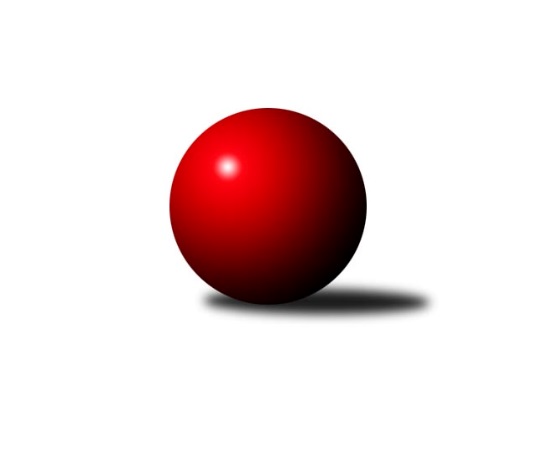 Č.13Ročník 2011/2012	12.2.2012Nejlepšího výkonu v tomto kole: 1572 dosáhlo družstvo: TJ Tatran Litovel dorci˝A˝1. KLD C 2011/2012Výsledky 13. kolaSouhrnný přehled výsledků:TJ Jiskra Hylváty dorci ˝A˝	- TJ Start Rychnov n. Kn.	1:3	1354:1446	4.5:7.5	12.2.Horní Benešov dorci˝A˝	- KK Šumperk dorci˝A˝	1:3	1468:1495	5.0:7.0	12.2.Lokomotiva Česká Třebová dorci˝A˝	- TJ Tatran Litovel dorci˝A˝	1:3	1554:1572	5.0:7.0	12.2.SKK Náchod dorci˝A˝	- SKK Hořice dorci˝A˝	1:3	1420:1502	3.5:8.5	12.2.Tabulka družstev:	1.	Horní Benešov dorci˝A˝	13	10	1	2	38.0 : 14.0 	106.5 : 49.5 	 1548	21	2.	SKK Hořice dorci˝A˝	13	7	4	2	34.0 : 18.0 	92.5 : 63.5 	 1526	18	3.	SKK Náchod dorci˝A˝	13	7	2	4	30.0 : 22.0 	80.5 : 75.5 	 1503	16	4.	TJ Jiskra Hylváty dorci ˝A˝	13	5	4	4	29.0 : 23.0 	80.5 : 75.5 	 1498	14	5.	KK Šumperk dorci˝A˝	13	5	2	6	22.0 : 30.0 	65.0 : 91.0 	 1433	12	6.	TJ Start Rychnov n. Kn.	13	4	2	7	22.0 : 30.0 	75.5 : 80.5 	 1421	10	7.	TJ Tatran Litovel dorci˝A˝	13	4	2	7	19.5 : 32.5 	66.5 : 89.5 	 1396	10	8.	Lokomotiva Česká Třebová dorci˝A˝	13	1	1	11	13.5 : 38.5 	57.0 : 99.0 	 1404	3Podrobné výsledky kola:	 TJ Jiskra Hylváty dorci ˝A˝	1354	1:3	1446	TJ Start Rychnov n. Kn.	Jiří John	109 	 107 	 109 	110	435 	 1.5:2.5 	 445 	 122	90 	 123	110	Milan Poloch	Jan Vencl	113 	 101 	 116 	114	444 	 0:4 	 535 	 120	126 	 141	148	Ondřej Lepka	Jakub Stejskal	118 	 122 	 129 	106	475 	 3:1 	 466 	 110	117 	 115	124	Martin Hubáčekrozhodčí: Nejlepší výkon utkání: 535 - Ondřej Lepka	 Horní Benešov dorci˝A˝	1468	1:3	1495	KK Šumperk dorci˝A˝	Michal Krejčiřík	123 	 133 	 115 	129	500 	 1:3 	 523 	 137	124 	 131	131	Martin Sedlář	David Láčík	118 	 127 	 103 	137	485 	 1:3 	 517 	 127	134 	 134	122	Martin Mikulič	Jaromír  Hendrych ml.	131 	 111 	 121 	120	483 	 3:1 	 455 	 123	119 	 108	105	Adam Běláškarozhodčí: Nejlepší výkon utkání: 523 - Martin Sedlář	 Lokomotiva Česká Třebová dorci˝A˝	1554	1:3	1572	TJ Tatran Litovel dorci˝A˝	Michal Vondrouš	121 	 120 	 147 	144	532 	 1:3 	 528 	 136	127 	 120	145	Lukáš Kratochvíl	Jiří Kmoníček	127 	 124 	 134 	163	548 	 3:1 	 518 	 124	148 	 131	115	Tomáš Pěruška	Dominik Hýbl	113 	 111 	 133 	117	474 	 1:3 	 526 	 130	133 	 148	115	Petr Jindrarozhodčí: Nejlepší výkon utkání: 548 - Jiří Kmoníček	 SKK Náchod dorci˝A˝	1420	1:3	1502	SKK Hořice dorci˝A˝	Miloš Hofman	131 	 124 	 122 	114	491 	 1:3 	 524 	 109	144 	 128	143	Ladislav Zívr	Nina Brožková	139 	 124 	 114 	128	505 	 2.5:1.5 	 495 	 117	138 	 114	126	Dominik Ruml	Petra Dušková	110 	 94 	 124 	96	424 	 0:4 	 483 	 114	124 	 125	120	Martin Mazurarozhodčí: Nejlepší výkon utkání: 524 - Ladislav ZívrPořadí jednotlivců:	jméno hráče	družstvo	celkem	plné	dorážka	chyby	poměr kuž.	Maximum	1.	Ladislav Zívr 	SKK Hořice dorci˝A˝	532.81	360.5	172.3	5.6	7/8	(568)	2.	Miloš Hofman 	SKK Náchod dorci˝A˝	531.74	356.5	175.2	6.3	7/8	(570)	3.	Michal Krejčiřík 	Horní Benešov dorci˝A˝	524.41	357.3	167.1	9.4	7/7	(604)	4.	Jaromír  Hendrych ml. 	Horní Benešov dorci˝A˝	520.88	353.9	166.9	8.8	7/7	(606)	5.	Martin Mazura 	SKK Hořice dorci˝A˝	517.90	349.1	168.8	6.4	7/8	(562)	6.	Jakub Stejskal 	TJ Jiskra Hylváty dorci ˝A˝	509.47	346.6	162.9	7.4	7/7	(554)	7.	Martin Kováčik 	SKK Náchod dorci˝A˝	506.90	349.8	157.1	8.3	8/8	(542)	8.	David Láčík 	Horní Benešov dorci˝A˝	505.81	349.0	156.8	6.2	6/7	(546)	9.	Jiří John 	TJ Jiskra Hylváty dorci ˝A˝	505.04	344.7	160.4	11.3	6/7	(565)	10.	Ondřej Lepka 	TJ Start Rychnov n. Kn.	504.45	345.3	159.1	11.1	7/7	(586)	11.	Jan Vencl 	TJ Jiskra Hylváty dorci ˝A˝	491.64	340.7	151.0	8.8	6/7	(537)	12.	Martin Sedlář 	KK Šumperk dorci˝A˝	491.64	335.6	156.1	7.0	6/8	(540)	13.	Petr Jindra 	TJ Tatran Litovel dorci˝A˝	488.56	338.8	149.8	12.5	8/8	(541)	14.	Jiří Kmoníček 	Lokomotiva Česká Třebová dorci˝A˝	483.41	329.1	154.3	10.8	7/7	(556)	15.	Nina Brožková 	SKK Náchod dorci˝A˝	483.33	334.3	149.1	11.6	6/8	(542)	16.	Martin Mikulič 	KK Šumperk dorci˝A˝	480.17	332.7	147.4	11.1	8/8	(517)	17.	Adam Běláška 	KK Šumperk dorci˝A˝	474.81	329.0	145.9	10.5	8/8	(536)	18.	Dominik Hýbl 	Lokomotiva Česká Třebová dorci˝A˝	473.30	330.7	142.6	11.3	5/7	(509)	19.	Tomáš Pěruška 	TJ Tatran Litovel dorci˝A˝	471.71	329.2	142.5	13.8	7/8	(518)	20.	Martin Hubáček 	TJ Start Rychnov n. Kn.	469.53	333.2	136.4	13.9	5/7	(503)	21.	Milan Poloch 	TJ Start Rychnov n. Kn.	458.38	326.3	132.0	13.0	7/7	(494)	22.	Michal Vondrouš 	Lokomotiva Česká Třebová dorci˝A˝	450.78	321.8	129.0	13.8	7/7	(534)		Lukáš Kratochvíl 	TJ Tatran Litovel dorci˝A˝	507.50	337.0	170.5	10.0	2/8	(528)		Dominik Ruml 	SKK Hořice dorci˝A˝	494.33	341.7	152.7	10.3	4/8	(508)		František Kráčmar 	SKK Hořice dorci˝A˝	494.00	338.8	155.2	8.2	5/8	(535)		Vladislav Vavrák 	Horní Benešov dorci˝A˝	486.00	314.0	172.0	7.0	1/7	(486)		Jan Kmoníček 	Lokomotiva Česká Třebová dorci˝A˝	485.00	323.0	162.0	9.0	1/7	(485)		 		481.70	333.0	148.7	9.5	2/0	(524)		Karel Řehák 	TJ Jiskra Hylváty dorci ˝A˝	474.00	329.0	145.0	13.0	1/7	(474)		Martin Chmura 	TJ Start Rychnov n. Kn.	473.00	346.0	127.0	17.0	1/7	(473)		Petra Dušková 	SKK Náchod dorci˝A˝	464.75	316.8	148.0	11.0	2/8	(509)		Petr John 	TJ Jiskra Hylváty dorci ˝A˝	461.83	329.7	132.2	12.5	3/7	(479)		Nikola Mikulová 	KK Šumperk dorci˝A˝	437.00	313.5	123.5	16.0	2/8	(445)		Michal Ehl 	TJ Start Rychnov n. Kn.	435.67	311.0	124.7	18.0	3/7	(439)		Milan Přidal 	TJ Tatran Litovel dorci˝A˝	421.83	300.2	121.7	18.0	3/8	(476)		Martin Hampl 	TJ Tatran Litovel dorci˝A˝	378.00	258.0	120.0	17.0	1/8	(378)Sportovně technické informace:Starty náhradníků:registrační číslo	jméno a příjmení 	datum startu 	družstvo	číslo startu
Hráči dopsaní na soupisku:registrační číslo	jméno a příjmení 	datum startu 	družstvo	Program dalšího kola:14. kolo26.2.2012	ne	10:00	SKK Hořice dorci˝A˝ - Lokomotiva Česká Třebová dorci˝A˝	26.2.2012	ne	10:00	TJ Tatran Litovel dorci˝A˝ - Horní Benešov dorci˝A˝	26.2.2012	ne	10:00	SKK Náchod dorci˝A˝ - TJ Start Rychnov n. Kn.	26.2.2012	ne	10:00	KK Šumperk dorci˝A˝ - TJ Jiskra Hylváty dorci ˝A˝	Nejlepší šestka kola - absolutněNejlepší šestka kola - absolutněNejlepší šestka kola - absolutněNejlepší šestka kola - absolutněNejlepší šestka kola - dle průměru kuželenNejlepší šestka kola - dle průměru kuželenNejlepší šestka kola - dle průměru kuželenNejlepší šestka kola - dle průměru kuželenNejlepší šestka kola - dle průměru kuželenPočetJménoNázev týmuVýkonPočetJménoNázev týmuPrůměr (%)Výkon3xJiří KmoníčekČ.Třebová dorci5486xOndřej LepkaRychnov114.185354xOndřej LepkaRychnov5353xJiří KmoníčekČ.Třebová dorci106.045481xMichal VondroušČ.Třebová dorci5329xLadislav ZívrSKK Hořice dorc105.475241xLukáš KratochvílLitovel dorci˝A5283xMartin SedlářKK Šumperk dorc104.725233xPetr JindraLitovel dorci˝A5261xMartin MikuličKK Šumperk dorc103.525179xLadislav ZívrSKK Hořice dorc5241xMichal VondroušČ.Třebová dorci102.94532